Phần 1. Thủ tục cấp, cấp lại Giấy xác nhận đăng ký nuôi trồng thủy sản lồng bè, đối tượng thủy sản nuôi chủ lựcPhần 2. Mẫu đơn, tờ khai: Mẫu số 26.NTCỘNG HÒA XÃ HỘI CHỦ NGHĨA VIỆT NAM
Độc lập - Tự do - Hạnh phúc 
---------------………, ngày ….. tháng …… năm ……..ĐƠN ĐĂNG KÝ NUÔI TRỒNG THỦY SẢN LỒNG BÈ,ĐỐI TƯỢNG THỦY SẢN NUÔI CHỦ LỰCKính gửi: Chi cục Thủy sản Nghệ An.1. Họ tên chủ cơ sở: 	2. Số căn cước công dân/chứng minh nhân dân (đối với chủ cơ sở không phải là doanh nghiệp) hoặc mã số doanh nghiệp: ………….Cấp ngày:…………………3. Địa chỉ của cơ sở: 	4. Điện thoại ……………….; Số Fax ………………….; Email 	5. Tổng diện tích của cơ sở (ha): 	6. Diện tích/thể tích nuôi trồng thủy sản (ha/m3): 	7. Hình thức nuôi1: 	Đề nghị Chi cục Thủy sản Nghệ An xác nhận đăng ký nuôi trồng thủy sản lồng bè,đối tượng thủy sản nuôi chủ lực cho cơ sở theo thông tin sau:Tôi xin cam đoan và chịu trách nhiệm về các thông tin đã kê khai.Mẫu số 27.NTCỘNG HÒA XÃ HỘI CHỦ NGHĨA VIỆT NAM
Độc lập - Tự do - Hạnh phúc 
---------------….., ngày …….tháng…… năm……ĐƠN ĐĂNG KÝ LẠI
NUÔI TRỒNG THỦY SẢN LỒNG BÈ/ĐỐI TƯỢNG THỦY SẢN NUÔI CHỦ LỰCKính gửi: Chi cục Thủy sản Nghệ An1. Họ tên chủ cơ sở: 	2. Số căn cước công dân/chứng minh nhân dân (đối với chủ cơ sở không phải là doanh nghiệp) hoặc mã số doanh nghiệp: ………….Cấp ngày:………………….3. Địa chỉ của cơ sở: 	4. Điện thoại…………………….; Số Fax………………………. Email	5. Đối tượng thủy sản nuôi: 	6. Tổng diện tích của cơ sở (ha): 	7. Tổng diện tích/thể tích nuôi (ha/m3): 	8. Hình thức nuôi1: 	9. Lý do đề nghị xác nhận lại:	a) Bị mất, rách: 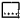 b) Thay đổi chủ cơ sở nuôi; diện tích ao nuôi; đối tượng nuôi; mục đích sử dụng:  (Điền thông tin theo bảng ở dưới).Đề nghị Chi cục Thủy sản Nghệ An xác nhận đăng ký lại nuôi trồng thủy sản lồng bè/đối tượng thủy sản nuôi chủ lực cho cơ sở theo thông tin sau:Tôi xin cam đoan và chịu trách nhiệm về các thông tin đã kê khai./.Mẫu số 28.NTSỞ NÔNG NGHIỆP VÀ PHÁT TRIỂN NÔNG THÔN NGHỆ ANCHI CỤC THỦY SẢN Căn cứ Quyết định số 30/2016/QĐ-UBND ngày 22/3/2016 của UBND tỉnh Nghệ An về việc thành lập Chi cục Thủy sản trên cơ sở tổ chức lại Chi cục Khai thác & Bảo vệ nguồn lợi thuỷ sản và Chi cục Nuôi trồng thuỷ sản;	Căn cứ Nghị định 26/2019/NĐ-CP ngày 08/3/2019 của Chính phủ Quy định chi tiết một số điều và biện pháp thu hành Luật Thủy sản.;	Chi cục Trưởng chi cục Thủy sản Nghệ An,GIẤY XÁC NHẬN(Lần: ……, ngày... tháng ... năm ....)Số: ………/20...Họ, tên chủ cơ sở: 	Số căn cước công dân/CMTND (đối với chủ cơ sở nuôi không phải là doanh nghiệp) hoặc mã số doanh nghiệp ………………. do ………………, cấp ngày:..Địa chỉ cơ sở: 	Số điện thoại: …………………………… Số Fax: 	Email (nếu có): 	Mã số cơ sở nuôi (40-BB-CCCCCC) có mã số nhận diện từng ao/bể/lồng nuôi như sau:
Tên thủ tụcThủ tục cấp, cấp lại Giấy xác nhận đăng ký nuôi trồng thủy sản lồng bè, đối tượng thủy sản nuôi chủ lựcThủ tục cấp, cấp lại Giấy xác nhận đăng ký nuôi trồng thủy sản lồng bè, đối tượng thủy sản nuôi chủ lực1Trình tự thực hiệnTrình tự thực hiệnBước1: Tổ chức, cá nhân nộp hồ sơ đăng ký nuôi trồng thủy sản lồng bè/đối tượng thủy sản nuôi chủ lực trực tiếp hoặc gửi qua dịch vụ bưu chính hoặc qua môi trường mạng (cơ chế một cửa, dịch vụ công trực tuyến, phần mềm điện tử, email, fax) về Chi cụcThủy sản Nghệ An, địa chỉ: Số 80 – đường Ngô Sỹ Liên, Tp Vinh, Nghệ An, vào các ngày làm việc trong tuần từ thứ hai đến thứ 6 hàng tuần trong giờ hành chính; Email: vanthucctsna@gmail.com.Bước 2. Tiếp nhận hồ sơKhi nhận được hồ sơ của các cá nhân/tổ chức đăng ký, Lãnh đạo Chi cục Thủy sản giao trách nhiệm cho phòng Nuôi trồng thủy sản kiểm tra, xem xét và hướng dẫn cơ sở bổ sung những nội dung còn thiếu hoặc chưa đúng quy định.- Trường hợp nộp hồ sơ trực tiếp: Cán bộ giải quyết thủ tục hành chính kiểm tra thành phần hồ sơ và trả lời ngay khi tổ chức, cá nhân đến nộp hồ sơ;- Trường hợp nộp hồ sơ qua dịch vụ bưu chính hoặc qua môi trường mạng: Trong thời hạn không quá 02 ngày làm việc, cán bộ giải quyết thủ tục hành chính xem xét tính đầy đủ, nếu hồ sơ chưa đầy đủ theo quy định thì thông báo cho tổ chức, cá nhân biết để bổ sung.Bước3. Kiểm tra hồ sơ và cấp, cấp lại Giấy xác nhận đăng ký nuôi trồng thủy sản lồng bè, đối tượng thủy sản nuôi chủ lực.Trong thời hạn 05 ngày làm việc, kể từ ngày nhận đủ hồ sơ theo quy định, Chi cục Thủy sản xem xét, cấp Giấy xác nhận theo Mẫu số 28.NT Phụ lục III Nghị định 26/2019/NĐ-CPBước4. Trả kết quả, thu lệ phí:- Trả kết quả trực tiếp tại Chi cục Thủy sản hoặc gửi qua dịch vụ bưu chính hoặc qua môi trường mạng.- Tổ chức, cá nhân nộp phí, lệ phí theo quy định hiện hành.Bước5: Lưu hồ sơ.- Hồsơ đăng ký nuôi trồng thủy sản lồng bè/đối tượng thủy sản nuôi chủ lực được tổng hợp lưu tại Chi cục Thủy sản và đơn vị liên quan theo quy định.Bước1: Tổ chức, cá nhân nộp hồ sơ đăng ký nuôi trồng thủy sản lồng bè/đối tượng thủy sản nuôi chủ lực trực tiếp hoặc gửi qua dịch vụ bưu chính hoặc qua môi trường mạng (cơ chế một cửa, dịch vụ công trực tuyến, phần mềm điện tử, email, fax) về Chi cụcThủy sản Nghệ An, địa chỉ: Số 80 – đường Ngô Sỹ Liên, Tp Vinh, Nghệ An, vào các ngày làm việc trong tuần từ thứ hai đến thứ 6 hàng tuần trong giờ hành chính; Email: vanthucctsna@gmail.com.Bước 2. Tiếp nhận hồ sơKhi nhận được hồ sơ của các cá nhân/tổ chức đăng ký, Lãnh đạo Chi cục Thủy sản giao trách nhiệm cho phòng Nuôi trồng thủy sản kiểm tra, xem xét và hướng dẫn cơ sở bổ sung những nội dung còn thiếu hoặc chưa đúng quy định.- Trường hợp nộp hồ sơ trực tiếp: Cán bộ giải quyết thủ tục hành chính kiểm tra thành phần hồ sơ và trả lời ngay khi tổ chức, cá nhân đến nộp hồ sơ;- Trường hợp nộp hồ sơ qua dịch vụ bưu chính hoặc qua môi trường mạng: Trong thời hạn không quá 02 ngày làm việc, cán bộ giải quyết thủ tục hành chính xem xét tính đầy đủ, nếu hồ sơ chưa đầy đủ theo quy định thì thông báo cho tổ chức, cá nhân biết để bổ sung.Bước3. Kiểm tra hồ sơ và cấp, cấp lại Giấy xác nhận đăng ký nuôi trồng thủy sản lồng bè, đối tượng thủy sản nuôi chủ lực.Trong thời hạn 05 ngày làm việc, kể từ ngày nhận đủ hồ sơ theo quy định, Chi cục Thủy sản xem xét, cấp Giấy xác nhận theo Mẫu số 28.NT Phụ lục III Nghị định 26/2019/NĐ-CPBước4. Trả kết quả, thu lệ phí:- Trả kết quả trực tiếp tại Chi cục Thủy sản hoặc gửi qua dịch vụ bưu chính hoặc qua môi trường mạng.- Tổ chức, cá nhân nộp phí, lệ phí theo quy định hiện hành.Bước5: Lưu hồ sơ.- Hồsơ đăng ký nuôi trồng thủy sản lồng bè/đối tượng thủy sản nuôi chủ lực được tổng hợp lưu tại Chi cục Thủy sản và đơn vị liên quan theo quy định.Bước1: Tổ chức, cá nhân nộp hồ sơ đăng ký nuôi trồng thủy sản lồng bè/đối tượng thủy sản nuôi chủ lực trực tiếp hoặc gửi qua dịch vụ bưu chính hoặc qua môi trường mạng (cơ chế một cửa, dịch vụ công trực tuyến, phần mềm điện tử, email, fax) về Chi cụcThủy sản Nghệ An, địa chỉ: Số 80 – đường Ngô Sỹ Liên, Tp Vinh, Nghệ An, vào các ngày làm việc trong tuần từ thứ hai đến thứ 6 hàng tuần trong giờ hành chính; Email: vanthucctsna@gmail.com.Bước 2. Tiếp nhận hồ sơKhi nhận được hồ sơ của các cá nhân/tổ chức đăng ký, Lãnh đạo Chi cục Thủy sản giao trách nhiệm cho phòng Nuôi trồng thủy sản kiểm tra, xem xét và hướng dẫn cơ sở bổ sung những nội dung còn thiếu hoặc chưa đúng quy định.- Trường hợp nộp hồ sơ trực tiếp: Cán bộ giải quyết thủ tục hành chính kiểm tra thành phần hồ sơ và trả lời ngay khi tổ chức, cá nhân đến nộp hồ sơ;- Trường hợp nộp hồ sơ qua dịch vụ bưu chính hoặc qua môi trường mạng: Trong thời hạn không quá 02 ngày làm việc, cán bộ giải quyết thủ tục hành chính xem xét tính đầy đủ, nếu hồ sơ chưa đầy đủ theo quy định thì thông báo cho tổ chức, cá nhân biết để bổ sung.Bước3. Kiểm tra hồ sơ và cấp, cấp lại Giấy xác nhận đăng ký nuôi trồng thủy sản lồng bè, đối tượng thủy sản nuôi chủ lực.Trong thời hạn 05 ngày làm việc, kể từ ngày nhận đủ hồ sơ theo quy định, Chi cục Thủy sản xem xét, cấp Giấy xác nhận theo Mẫu số 28.NT Phụ lục III Nghị định 26/2019/NĐ-CPBước4. Trả kết quả, thu lệ phí:- Trả kết quả trực tiếp tại Chi cục Thủy sản hoặc gửi qua dịch vụ bưu chính hoặc qua môi trường mạng.- Tổ chức, cá nhân nộp phí, lệ phí theo quy định hiện hành.Bước5: Lưu hồ sơ.- Hồsơ đăng ký nuôi trồng thủy sản lồng bè/đối tượng thủy sản nuôi chủ lực được tổng hợp lưu tại Chi cục Thủy sản và đơn vị liên quan theo quy định.Bước1: Tổ chức, cá nhân nộp hồ sơ đăng ký nuôi trồng thủy sản lồng bè/đối tượng thủy sản nuôi chủ lực trực tiếp hoặc gửi qua dịch vụ bưu chính hoặc qua môi trường mạng (cơ chế một cửa, dịch vụ công trực tuyến, phần mềm điện tử, email, fax) về Chi cụcThủy sản Nghệ An, địa chỉ: Số 80 – đường Ngô Sỹ Liên, Tp Vinh, Nghệ An, vào các ngày làm việc trong tuần từ thứ hai đến thứ 6 hàng tuần trong giờ hành chính; Email: vanthucctsna@gmail.com.Bước 2. Tiếp nhận hồ sơKhi nhận được hồ sơ của các cá nhân/tổ chức đăng ký, Lãnh đạo Chi cục Thủy sản giao trách nhiệm cho phòng Nuôi trồng thủy sản kiểm tra, xem xét và hướng dẫn cơ sở bổ sung những nội dung còn thiếu hoặc chưa đúng quy định.- Trường hợp nộp hồ sơ trực tiếp: Cán bộ giải quyết thủ tục hành chính kiểm tra thành phần hồ sơ và trả lời ngay khi tổ chức, cá nhân đến nộp hồ sơ;- Trường hợp nộp hồ sơ qua dịch vụ bưu chính hoặc qua môi trường mạng: Trong thời hạn không quá 02 ngày làm việc, cán bộ giải quyết thủ tục hành chính xem xét tính đầy đủ, nếu hồ sơ chưa đầy đủ theo quy định thì thông báo cho tổ chức, cá nhân biết để bổ sung.Bước3. Kiểm tra hồ sơ và cấp, cấp lại Giấy xác nhận đăng ký nuôi trồng thủy sản lồng bè, đối tượng thủy sản nuôi chủ lực.Trong thời hạn 05 ngày làm việc, kể từ ngày nhận đủ hồ sơ theo quy định, Chi cục Thủy sản xem xét, cấp Giấy xác nhận theo Mẫu số 28.NT Phụ lục III Nghị định 26/2019/NĐ-CPBước4. Trả kết quả, thu lệ phí:- Trả kết quả trực tiếp tại Chi cục Thủy sản hoặc gửi qua dịch vụ bưu chính hoặc qua môi trường mạng.- Tổ chức, cá nhân nộp phí, lệ phí theo quy định hiện hành.Bước5: Lưu hồ sơ.- Hồsơ đăng ký nuôi trồng thủy sản lồng bè/đối tượng thủy sản nuôi chủ lực được tổng hợp lưu tại Chi cục Thủy sản và đơn vị liên quan theo quy định.2Cách thức thực hiệnCách thức thực hiện+ Nộp trực tiếp;+ Nộp qua đường bưu điện;+ Nộp trực tuyến tại địa chỉ: http://dichvucong.nghean.gov.vn.3Hồ sơ của thủ tụcHồ sơ của thủ tục* Thành phần hồ sơ gồm:- Hồ sơ đề nghị cấp: Đơn đăng ký theo Mẫu số 26.NT (Phụ lục III Nghị định 26/2019/NĐ-CP); Giấy chứng nhận quyền sử dụng đất khi được giao, cho thuê đất để nuôi trồng thủy sản hoặc giấy phép hoạt động nuôi trồng thủy sản trong phạm vi bảo vệ công trình thủy lợi, thủy điện hoặc quyết định giao khu vực biển hoặc hợp đồng thuê quyền sử dụng đất, khu vực biển để nuôi trồng thủy sản; Sơ đồ mặt bằng vị trí ao/lồng nuôi có xác nhận của chủ cơ sở.- Hồ sơ đề nghị cấp lại: Đơn đăng ký lại theo Mẫu số 27.N (Phụ lục III Nghị định 26/2019/NĐ-CP); Bản chính giấy xác nhận đăng ký đã được cấp (trừ trường hợp bị mất); Trường hợp có sự thay đổi chủ cơ sở nuôi phải có giấy tờ chứng minh; thay đổi diện tích ao nuôi, mục đích sử dụng phải có sơ đồ mặt bằng vị trí ao/lồng nuôi có xác nhận của chủ cơ sở.* Số lượng hồ sơ: 01 bộ.* Thành phần hồ sơ gồm:- Hồ sơ đề nghị cấp: Đơn đăng ký theo Mẫu số 26.NT (Phụ lục III Nghị định 26/2019/NĐ-CP); Giấy chứng nhận quyền sử dụng đất khi được giao, cho thuê đất để nuôi trồng thủy sản hoặc giấy phép hoạt động nuôi trồng thủy sản trong phạm vi bảo vệ công trình thủy lợi, thủy điện hoặc quyết định giao khu vực biển hoặc hợp đồng thuê quyền sử dụng đất, khu vực biển để nuôi trồng thủy sản; Sơ đồ mặt bằng vị trí ao/lồng nuôi có xác nhận của chủ cơ sở.- Hồ sơ đề nghị cấp lại: Đơn đăng ký lại theo Mẫu số 27.N (Phụ lục III Nghị định 26/2019/NĐ-CP); Bản chính giấy xác nhận đăng ký đã được cấp (trừ trường hợp bị mất); Trường hợp có sự thay đổi chủ cơ sở nuôi phải có giấy tờ chứng minh; thay đổi diện tích ao nuôi, mục đích sử dụng phải có sơ đồ mặt bằng vị trí ao/lồng nuôi có xác nhận của chủ cơ sở.* Số lượng hồ sơ: 01 bộ.* Thành phần hồ sơ gồm:- Hồ sơ đề nghị cấp: Đơn đăng ký theo Mẫu số 26.NT (Phụ lục III Nghị định 26/2019/NĐ-CP); Giấy chứng nhận quyền sử dụng đất khi được giao, cho thuê đất để nuôi trồng thủy sản hoặc giấy phép hoạt động nuôi trồng thủy sản trong phạm vi bảo vệ công trình thủy lợi, thủy điện hoặc quyết định giao khu vực biển hoặc hợp đồng thuê quyền sử dụng đất, khu vực biển để nuôi trồng thủy sản; Sơ đồ mặt bằng vị trí ao/lồng nuôi có xác nhận của chủ cơ sở.- Hồ sơ đề nghị cấp lại: Đơn đăng ký lại theo Mẫu số 27.N (Phụ lục III Nghị định 26/2019/NĐ-CP); Bản chính giấy xác nhận đăng ký đã được cấp (trừ trường hợp bị mất); Trường hợp có sự thay đổi chủ cơ sở nuôi phải có giấy tờ chứng minh; thay đổi diện tích ao nuôi, mục đích sử dụng phải có sơ đồ mặt bằng vị trí ao/lồng nuôi có xác nhận của chủ cơ sở.* Số lượng hồ sơ: 01 bộ.* Thành phần hồ sơ gồm:- Hồ sơ đề nghị cấp: Đơn đăng ký theo Mẫu số 26.NT (Phụ lục III Nghị định 26/2019/NĐ-CP); Giấy chứng nhận quyền sử dụng đất khi được giao, cho thuê đất để nuôi trồng thủy sản hoặc giấy phép hoạt động nuôi trồng thủy sản trong phạm vi bảo vệ công trình thủy lợi, thủy điện hoặc quyết định giao khu vực biển hoặc hợp đồng thuê quyền sử dụng đất, khu vực biển để nuôi trồng thủy sản; Sơ đồ mặt bằng vị trí ao/lồng nuôi có xác nhận của chủ cơ sở.- Hồ sơ đề nghị cấp lại: Đơn đăng ký lại theo Mẫu số 27.N (Phụ lục III Nghị định 26/2019/NĐ-CP); Bản chính giấy xác nhận đăng ký đã được cấp (trừ trường hợp bị mất); Trường hợp có sự thay đổi chủ cơ sở nuôi phải có giấy tờ chứng minh; thay đổi diện tích ao nuôi, mục đích sử dụng phải có sơ đồ mặt bằng vị trí ao/lồng nuôi có xác nhận của chủ cơ sở.* Số lượng hồ sơ: 01 bộ.4Thời hạn giải quyết05 ngày kể từ ngày nhận đủ hồ sơ hợp lệ05 ngày kể từ ngày nhận đủ hồ sơ hợp lệ5Đối tượng thực hiện TTHCTổ chức hoặc cá nhânTổ chức hoặc cá nhân6Cơ quan thực hiệnChi cục Thủy sản Nghệ AnChi cục Thủy sản Nghệ An7Kết quả thực hiệnGiấy xác nhận đăng ký nuôi trồng thủy sản lồng bè, đối tượng thủy sản nuôi chủ lực. (Mẫu 28.NT Phụ lục III Nghị định 26/2019/NĐ-CP)Giấy xác nhận đăng ký nuôi trồng thủy sản lồng bè, đối tượng thủy sản nuôi chủ lực. (Mẫu 28.NT Phụ lục III Nghị định 26/2019/NĐ-CP)8Lệ phíKhôngKhông9Tên mẫu đơn- Đối với cấp Giấy xác nhận: Đơn đề nghị Cấp Giấy xác nhận đăng ký nuôi trồng thủy sản lồng bè, đối tượng thủy sản nuôi chủ lực (Mẫu số 26.NT Phụ lục III Nghị định 26/2019/NĐ-CP);- Đối với cấp lại Giấy xác nhận: Đơn đăng ký lại nuôi trồng thủy sản lồng bè, đối tượng thủy sản nuôi chủ lực (Mẫu số 27.NT Phụ lục III Nghị định 26/2019/NĐ-CP);- Đối với cấp Giấy xác nhận: Đơn đề nghị Cấp Giấy xác nhận đăng ký nuôi trồng thủy sản lồng bè, đối tượng thủy sản nuôi chủ lực (Mẫu số 26.NT Phụ lục III Nghị định 26/2019/NĐ-CP);- Đối với cấp lại Giấy xác nhận: Đơn đăng ký lại nuôi trồng thủy sản lồng bè, đối tượng thủy sản nuôi chủ lực (Mẫu số 27.NT Phụ lục III Nghị định 26/2019/NĐ-CP);10Yêu cầu, điều kiện thực hiện11Cơ sở pháp lý- Luật Thủy sản ngày 21/11/2017;- Nghị định 26/2019/NĐ-CP ngày 08/3/2019 của Chính phủ Quy định chi tiết một số điều và biện pháp thu hành Luật Thủy sản.- Luật Thủy sản ngày 21/11/2017;- Nghị định 26/2019/NĐ-CP ngày 08/3/2019 của Chính phủ Quy định chi tiết một số điều và biện pháp thu hành Luật Thủy sản.12Liên hệHọ và tên: Phòng Nuôi trồng thủy sảnEmail: nuoitrongthuysanna@gmail.comSĐT: 02383.560.296Họ và tên: Phòng Nuôi trồng thủy sảnEmail: nuoitrongthuysanna@gmail.comSĐT: 02383.560.296TTAo/bể/lồng nuôiĐối tượng thủy sản nuôiĐịa chỉ ao/bể/lồng nuôiDiện tích ao/bể/ lồng nuôi (m2/m3)123...CHỦ CƠ SỞ
(Ký tên, đóng dấu nếu có)TTMã số nhận diện ao/bể nuôi đã được cấpĐịa chỉ ao/bể nuôi2Thay đổi đối tượng nuôiThay đổi đối tượng nuôiThay đổi mục đích sử dụngThay đổi mục đích sử dụngThay đổi diện tích ao nuôi (m2)Thay đổi diện tích ao nuôi (m2)Thay đổi chủ cơ sởThay đổi chủ cơ sởTTMã số nhận diện ao/bể nuôi đã được cấpĐịa chỉ ao/bể nuôi2CũMớiCũMớiCũMớiCũMới1…CHỦ CƠ SỞ
(Ký tên, đóng dấu nếu có)TTMã số nhận diện ao/bể/ lồng nuôiAo/bể/lồng nuôiAo/bể/lồng nuôiDiện tích ao/bể/lồng nuôi (m2)Địa chỉ ao/bể/ lồng nuôi1AA-BB-CCCCCC-DDDD2…
Nơi nhận:
- 
-
Nơi nhận:
- 
-
Nơi nhận:
- 
-
Nơi nhận:
- 
-Nghệ An, ngày…….tháng…..năm……..
THỦ TRƯỞNG ĐƠN  VỊNghệ An, ngày…….tháng…..năm……..
THỦ TRƯỞNG ĐƠN  VỊNghệ An, ngày…….tháng…..năm……..
THỦ TRƯỞNG ĐƠN  VỊNghệ An, ngày…….tháng…..năm……..
THỦ TRƯỞNG ĐƠN  VỊ